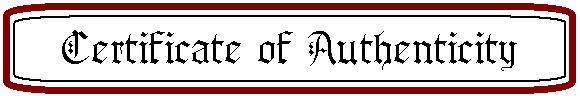 Toluca-b, Oktaedrit   This is a highly recrystalized Iron meteorite with unique thermal history. It is ich in Silicate inclusions and contains numerous large vesicles in the metal.This ( - because of its unique texture, structure and mineralogy - ) surprising looking meteorite is an extraterrestrial transformation conglomerate of an alloy of iron and nickel (Kamacite). We as some other scientists believe that this metal mixture might be part of the original Toluca, Mexico iron meteorite event that experienced a different thermal history evolution already on its parent body. This supposedly was caused be a tremendous shock event in space approx. 5000 Ma ago! This iron material shows that it comes from a part of the parent body that has been quite unequilibrated and inhomogenious in thermal history and such in texture and patterns of crystallization. 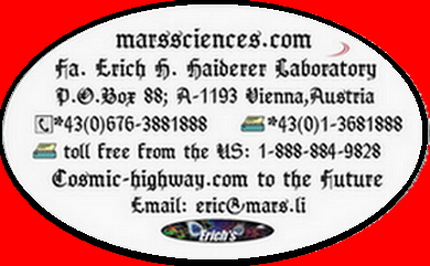 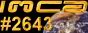 